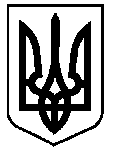 УКРАЇНАВЕРХОВИНСЬКА СЕЛИЩНА  РАДАВЕРХОВИНСЬКОГО РАЙОНУ ІВАНО-ФРАНКІВСЬКОЇ ОБЛАСТІВ И К О Н А В Ч И Й   К О М І Т Е ТР І Ш Е Н Н Я №393від 26  вересня  2023 рокуселище  ВерховинаВідповідно до Закону України «Про місцеве самоврядування в Україні», ст. 14 Закону України «Про поховання та похорону справу», Порядку проведення безоплатного поховання померлих(загиблих) осіб, які мають особливі заслуги та особливі трудові заслуги перед Батьківщиною, учасників бойових дій, постраждалих учасників Революції Гідності і осіб з інвалідністю внаслідок війни, затвердженого постановою Кабінету Міністрів України від 28.10.2004р. №1445(зі змінами), розпорядження Івано-Франківської обласної державної адміністрації від 09.07.2020р. № 354 «Про затвердження Порядку здійснення витрат, пов’язаних із похованням учасників бойових дій, постраждалих учасників Революції Гідності та осіб з інвалідністю внаслідок війни за рахунок коштів обласного бюджету»,   виконавчий комітет Верховинської селищної радиВИРІШИВ:1. Затвердити середню ціну ритуальних послуг для забезпечення відшкодування здійснення витрат, пов’язаних із похованням учасників бойових дій, постраждалих учасників Революції Гідності та осіб з інвалідністю внаслідок війни за рахунок коштів обласного бюджету (додається).2. Відділу соціального захисту населення щомісячно контролювати розрахунки витрат, пов’язаних із похованням, надані надавачами ритуальних послуг.3. Координацію роботи та узагальнення інформації щодо виконання рішення покласти на начальника відділу оціального захисту населення М. Семенюк.4.  Контроль за виконанням цього рішення покласти на заступника селищного голови з питань діяльності виконавчих органів ради Оксану ЧУБАТЬКО.Заступник селищного голови з питань діяльності виконавчих органів ради                           Оксана ЧУБАТЬКОСекретар  ради                                                                  Петро АНТІПОВЗАТВЕРДЖЕНО 
рішенням виконавчого комітетуВерховинської селищної ради
26.09.2023 року  № 393Середня цінаритуальних послуг для забезпечення відшкодування здійснення витрат, пов’язанихіз похованням учасників бойових дій, постраждалих учасників Революції Гідностіта осіб з інвалідністю внаслідок війниЗаступник селищного голови з питань діяльності виконавчих органів ради                           Оксана ЧУБАТЬКОПро затвердження середньої ціни ритуальних послуг для забезпечення відшкодування здійснення витрат, пов’язаних із похованням учасників бойових дій, учасників Революції Гідності та осіб з інвалідністювнаслідок війни, за рахунок коштів обласного бюджету№ з/пВид ритуальних товарів та послугСередня ціна, грн.1Труна(домовина)5 500, 002Вінок                       550, 00Всього6 050, 00